单  位 ： 地  址 ：                                  联系人 ：                                           电  话 ：传  真 ：E-mail ：本公司专业研发和生产稳定性试验箱，引进德国先进技术，采用合理的结构设计，选用进口优质部件，具有稳定、安全、可靠的品质。1、采用最新的风道系统设计，箱体内不同位置的温湿度均匀性好；2、欧洲原装进口全封闭工业压缩机，高效能，低噪音，保证设备长期连续运行；3、欧洲原装进口温湿度一体传感器，灵敏度高，年漂移低，直接检测湿度，无需维护。4、进口温湿度控制器，感应快，系统误差小；5、内胆材质全镜面不锈钢304，无污染源易清洁；满足ICH2003 Q1A(R2)、CP2015 (1) 加速试验： 40℃±2℃ / 75%RH±5%RH(2) 中间条件： 30℃±2℃ / 65%RH±5%RH(3) 长期试验： 25℃±2℃ / 60%RH±5%RH 或 30℃±2℃ / 65%RH±5%RH
执行标准： GB10586-2006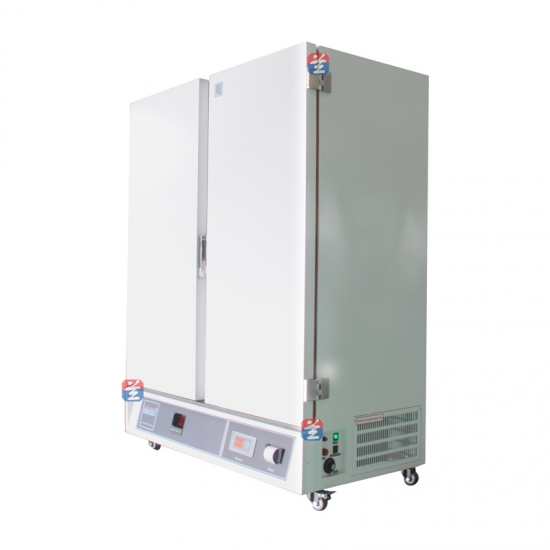 800BI-1600BI北京兰贝石恒温技术有限公司北京市昌平区中关村生命科学园电话：010-56545023   400-600-8767传真：010-56545070邮箱：66221981@163.com网站： www.lanbeishi.com联系人：罗先生交货地点Destination:需方指定地点付款方式Payment: 款到发货交货期DeliveryDate:3-20个工作日 （视库存）⑷ 包装Packing:木箱包装⑸ 运输费用Freightage:送货上门。⑹ 保修期Guarantee:无偿保修期为到货后1年.⑺ 售后服务AfterService:若设备出现故障，我方接到报修电话后24小时内提供解决方案⑻ 其它Others:产品名称型 号单 位数 量出厂价（元）优惠价（元）备注生化培养箱Labonce-70BI台1高端型生化培养箱Labonce-150BI台1高端型生化培养箱Labonce-250BI台1高端型生化培养箱Labonce-400BI台1高端型生化培养箱Labonce-500BI台1高端型生化培养箱Labonce-800BI台1高端型生化培养箱Labonce-1000BI台1高端型生化培养箱Labonce-1600BI台1高端型发票16%专票16%专票16%专票16%专票16%专票16%专票名称技术要求数量药品稳定性试验箱内部容积:      70L~1600L；温度范围:      0～60℃,波动度:±0.5℃,均匀度 : ±1.0℃；控制器:        原装进口温度控制器；压缩机:        原装进口全封闭工业压缩机，高效能，低噪音，保证设备长期连续运行；数据打印:     标配针式微型打印机,打印频率可调，可长期保存；箱体材质:     内胆材质为镜面不锈钢304，四角为半圆弧，易清洁，箱内隔板间距可调；箱门结构:     双层玻璃门观察窗，便于观察箱体内样品；保护系统:     独立超温保护系统；安全装置:     压缩机过热保护、压缩机超压保护、压缩机过载保护和风机过热保护。工作环境：   ＋5～35℃;安装电源：    AC 220V±10% 50HZ。名称生化培养箱 （高端型）生化培养箱 （高端型）型号Labonce-70BILabonce-150BI控温范围0～60℃0～60℃温度波动度±0.5℃±0.5℃均匀度±1.0℃±1.0℃制冷系统进口全封闭压缩机（DANFOSS-SECOP）进口全封闭压缩机（DANFOSS-SECOP）控制器专用温度控制器（ST590）专用温度控制器（ST590）数据备份针式微型打印机针式微型打印机安全装置独立超温保护系统独立超温保护系统温度偏差报警温度上下限偏差报警温度上下限偏差报警工作环境温度＋5～35℃ ＋5～35℃ 内胆材质镜面不锈钢304 镜面不锈钢304 外壳材质钢板喷塑 钢板喷塑 观察窗带双层玻璃观察窗带双层玻璃观察窗电源AC 220V±10% 50HZAC 220V±10% 50HZ最大功率（kW）0.40.5容积 (L)70150内部尺寸(mm)W×D×H430×530×500520×460×630外形尺寸(mm)W×D×H530×560×1080620×690×1300搁板(标配)23备注请确认该型号试验箱的外形尺寸能够顺利通过电梯、楼道、门，实验室有足够的摆放空间请确认该型号试验箱的外形尺寸能够顺利通过电梯、楼道、门，实验室有足够的摆放空间名称生化培养箱 （高端型）生化培养箱 （高端型）型号Labonce-250BILabonce-400BI控温范围0～60℃0～60℃温度波动度±0.5℃±0.5℃均匀度±1.0℃±1.0℃制冷系统进口全封闭压缩机（DANFOSS-SECOP）进口全封闭压缩机（DANFOSS-SECOP）控制器专用温度控制器（ST590）专用温度控制器（ST590）数据备份针式微型打印机针式微型打印机安全装置独立超温保护系统独立超温保护系统温度偏差报警温度上下限偏差报警温度上下限偏差报警工作环境温度＋5～35℃ ＋5～35℃ 内胆材质镜面不锈钢304 镜面不锈钢304 外壳材质钢板喷塑 钢板喷塑 观察窗带双层玻璃观察窗带双层玻璃观察窗电源AC 220V±10% 50HZAC 220V±10% 50HZ最大功率（kW）0.61.0容积 (L)250400内部尺寸(mm)W×D×H520×460×1050680×630×930外形尺寸(mm)W×D×H620×690×1650820×900×1650搁板(标配)33备注请确认该型号试验箱的外形尺寸能够顺利通过电梯、楼道、门，实验室有足够的摆放空间请确认该型号试验箱的外形尺寸能够顺利通过电梯、楼道、门，实验室有足够的摆放空间名称生化培养箱 （高端型）生化培养箱 （高端型）型号Labonce-500BILabonce-800BI控温范围0～60℃0～60℃温度波动度±0.5℃±0.5℃均匀度±1.0℃±1.0℃制冷系统进口全封闭压缩机（DANFOSS-SECOP）进口全封闭压缩机（DANFOSS-SECOP）控制器专用温度控制器（ST590）专用温度控制器（ST590）数据备份针式微型打印机针式微型打印机安全装置独立超温保护系统独立超温保护系统温度偏差报警温度上下限偏差报警温度上下限偏差报警工作环境温度＋5～35℃ ＋5～35℃ 内胆材质镜面不锈钢304 镜面不锈钢304 外壳材质钢板喷塑 钢板喷塑 观察窗带双层玻璃观察窗带双层玻璃观察窗电源AC 220V±10% 50HZAC 220V±10% 50HZ最大功率（kW）1.21.5容积 (L)500800内部尺寸(mm)W×D×H850×510×11501200×510×1300外形尺寸(mm)W×D×H990×750×17601350×800×1800搁板(标配)44备注请确认该型号试验箱的外形尺寸能够顺利通过电梯、楼道、门，实验室有足够的摆放空间请确认该型号试验箱的外形尺寸能够顺利通过电梯、楼道、门，实验室有足够的摆放空间名称生化培养箱 （高端型）生化培养箱 （高端型）型号Labonce-1000BILabonce-1600BI控温范围0～60℃0～60℃温度波动度±0.5℃±0.5℃均匀度±1.0℃±1.0℃制冷系统进口全封闭压缩机（DANFOSS-SECOP）进口全封闭压缩机（DANFOSS-SECOP）控制器专用温度控制器（ST590）专用温度控制器（ST590）数据备份针式微型打印机针式微型打印机安全装置独立超温保护系统独立超温保护系统温度偏差报警温度上下限偏差报警温度上下限偏差报警工作环境温度＋5～35℃ ＋5～35℃ 内胆材质镜面不锈钢304 镜面不锈钢304 外壳材质钢板喷塑 钢板喷塑 观察窗带双层玻璃观察窗带双层玻璃观察窗电源AC 220V±10% 50HZAC 220V±10% 50HZ最大功率（kW）2.02.5容积 (L)10001600内部尺寸(mm)W×D×H1400×510×14001500×760×1400外形尺寸(mm)W×D×H1560×870×19801650×1050×1980搁板(标配)44备注请确认该型号试验箱的外形尺寸能够顺利通过电梯、楼道、门，实验室有足够的摆放空间请确认该型号试验箱的外形尺寸能够顺利通过电梯、楼道、门，实验室有足够的摆放空间